IBI-Rating подтвердило кредитный рейтинг и рейтинг инвестиционной привлекательности города СумыНациональное рейтинговое агентство ІВІ-Rating сообщает о подтверждении кредитного рейтинга г. Сумы на уровне uaА- с прогнозом «стабильный», а также рейтинга инвестиционной привлекательности на уровне invА-. Такие уровни рейтингов отображают высокую инвестиционную привлекательность и способность города рассчитываться по своим обязательствам. «Стабильный» прогноз, с наиболее высокой долей вероятности, предполагает неизменность рейтинга на горизонте 12 месяцев. При обновлении рейтингов были учтены:1. Структура экономического комплекса города и динамика ключевых показателейСумы имеют достаточно мощный промышленный комплекс, что предоставляет дополнительные конкурентные преимущества по сравнению с другими городами Украины. В 2018 году наблюдался дальнейший рост ряда показателей социально-экономического развития: объем реализованной промышленной продукции вырос на 11,3% до 22,1 млрд грн., освоенных капитальных инвестиций - на 22,4% до 3,2 млрд грн., розничный товарооборот - на 19,7% до 6,4 млрд грн., объем выполненных строительных работ - на 25% до 1,2 млрд грн. За 2018 году в городе введено в эксплуатацию 65 тыс. м2 жилья, что в пересчете на 1 жителя на 14% превышает соответствующий показатель по Украине. В целом большинство показателей состояния экономики и хозяйственного комплекса города (в т. ч. в пересчете на душу населения) превышают или соответствуют средним по стране.2. Конкурентные преимущества и недостатки по сравнению с другими городами страныВ Сумах локализованы ключевые органы государственной власти региона. Кроме того, город имеет хорошую логистику, значительное количество учебных заведений (по разным профилям) и развитую обслуживающую, коммунальную и социальную инфраструктуру. При этом, конкуренция для бизнеса и стоимость трудовых ресурсов ниже, по сравнению со столицей.3. Эффективность финансовой политики и показатели бюджетаСобственные доходы бюджета города против 2017 года увеличились на 18% - до 1,72 млрд грн.; доля налоговых поступлений в структуре собственных доходов города составила 90%. При этом указанные поступления умеренно диверсифицированы по плательщикам и источникам, что обеспечивает относительную стабильность и прогнозируемость поступлений в бюджет. Уровень бюджетной обеспеченности в 2018 году составил 6,5 тыс. грн., и продолжает превышать среднее значение для местных бюджетов. Бюджет города остается бюджетом-донором, перечисляя в государственный бюджет реверсную дотацию – 87,3 млн грн. за 2018 год. В 2018 году бюджет города выполнен с дефицитом в сумме 90,7 млн грн., что главным образом объясняется направлением на расходы свободного остатка средств городского бюджета по состоянию на 01.01.2018 г. в соответствии с частью четвертой статьи 14 и статьи 72 Бюджетного кодекса Украины. При этом по сравнению с предыдущим годом уменьшились уровень долговой нагрузки и ликвидности бюджета; также сократился объем капитальных расходов.4. Чувствительность бюджета и экономики города к воздействию негативных факторовУ города есть потребность в привлечении дополнительного финансирования, в том числе на восстановление объектов городской инфраструктуры и жилищно-коммунального хозяйства, что может повлечь привлечение значительного объема долгового финансирования коммунальным сектором города и соответствующего увеличения объема консолидированного долга в среднесрочной перспективе. При этом, в рассматриваемом периоде, коммунальные предприятия не выходили на рынок заемного финансирования, а городской совет вернул часть займа, который был привлечен в предыдущих периодах. За 2018 год уровень консолидированной долговой нагрузки (которая на 95% состоит из задолженности по среднесрочным займам, привлеченным с единого казначейского счета в предыдущих бюджетных периодах, и погашение которой, в соответствии с пунктом 21 заключительных и переходных положений Бюджетного кодекса Украины, не требуется до законодательного урегулирования этому вопросу) на доходную часть бюджета (без учета трансфертов) снизился на 1,1 п. п. и на 01.01.2019 г. составил 5%. По мнению Агентства, влияние негативных факторов на экономику и финансовую состоятельность города остается умеренным - промышленный комплекс частично адаптировался к рискам, возникшим в связи с военным конфликтом на востоке Украины и введением торговых ограничений между Украиной и РФ.Для проведения аналитического исследования были использованы материалы, полученные от города Сумы, в том числе: показатели социально-экономического развития, статистические данные, казначейская отчетность, программные материалы, другая необходимая внутренняя информация, а также информация из открытых источников, которую Рейтинговое агентство считает достоверной.Муниципальный департаментЗа дополнительной информацией обращайтесь: Пресс-служба IBI-Rating(044) 362-90-84press(at)ibi.com.ua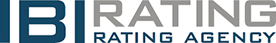 ПРЕСС-РЕЛИЗ